Потаповский отдел МБУК ВР «МЦБ» им. М.В. Наумова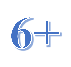 ЛИТЕРАТУРНЫЙ ПРАЗДНИК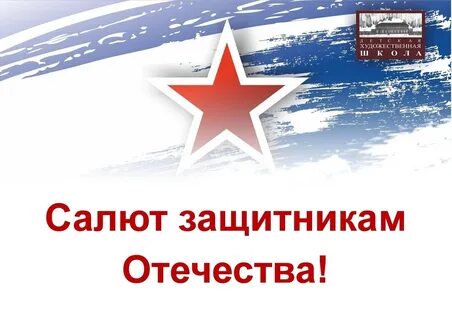 Подготовила ведущий библиотекарь С.Д. ДонсковаФевраль 2024Дата проведения: 22 февраля 2024г.Место проведения: Потаповский отдел МБУК ВР «МЦБ» им. М.В. НаумоваЛитературный праздник«Салют защитникам отечества»Цель: продвижение лучших образцов российской литературы о русском воинстве, воспитывать гордость и уважение к защитникам Отечества- Дорогие ребята! Поздравляем Вас с 23 февраля! Пусть на вашем жизненном пути всегда встречаются хорошие люди, которые поддержат, направят, подскажут, дадут верные ориентиры. Не бойтесь следовать советам, учиться и ошибаться, пробовать и постигать. Радуйтесь жизни, дружите, помогайте родным и близким, будьте внимательны и благожелательны со всеми.    К вышеперечисленным поздравлениям хотим добавить, что лучший ваш товарищ и друг – это правильная книга (сегодня в нашей подборке книги о защитниках Отечества), которая никогда не подведет, всегда рядом с вами и всегда готова прийти вам на помощь.- В преддверии праздника, Дня защитника Отечества, мы предлагаем вам вспомнить литературных героев, которые служили Отечеству, защищали Отечество «…не щадя живота своего» и помогали отстаивать интересы Отечества.1. Наш первый герой известен и малым, и большим. Знают взрослые и дети,Нет его сильней на свете.Одного напомню я —Это Муромец Илья.   Любимый герой русского богатырского эпоса. Самый мощный и человечный. По наиболее популярной версии - крестьянский сын из села Карачарова. От соратников-богатырей отличается не только силушкой, но и мудростью. В судьбе и норове Муромца можно искать ключи к загадке "русского характера". До 33-х лет богатырь сидел сиднем, но, когда пришло время "постоять за землю русскую" - исцелился и наполнился силой.       О жизни Ильи Муромца вы можете узнать из русских былин – народных летописях важнейших событий эпохи (IX – XIV вв.) и истории государства Российского. (Показ книг). 1. Задания от Ильи МуромцаКлятва богатырей (мальчики встают)Клянемся! (повторяют)Старшим – помогать!Слабых – не обижать!Красных девиц – защищать!Кулаками зря не махать!В честном бою воевать,Друга в беде не бросать!Сильными и храбрыми – быть!Про клятву – не забыть!Землю русскую не посрамить!Клянемся! Клянемся! Клянемся!- Славен был богатырь Илья Муромец не только силой, но и умом. 1. Как называются песенные сказания о богатырях? (былины).2. Как называется металлический головной убор русского богатыря? (шлем).3. Как называется тяжелый панцирь, сплетенный из металлических колец? (кольчуга).4. Какое рубящее холодное оружие было у богатыря? (меч).5. Если воины сходились в битве один на один, то какое оружие использовали? (копье, пика).6. Чем прикрывает себя богатырь от ударов врага? (щитом).7. Как называется оружие – тяжелый, с шипами шар на рукоятке? (булава).8. Какое животное должно стать неизменным спутником каждого богатыря? (богатырская лошадь). 9. Кто изображён на картине известного художника Васнецова? (три богатыря).10.Что богатырям указывало путь? (камень, лежавший на развилке 3 дорог).2. Боевой клич России.- Петр Великий был убежден, что России необходима не только армия, но и светская литература, которая должна воспевать подвиги воинства. Так начиналась наша поэзия, воспевающая подвиги русского воинства, под стук топоров и пушечную пальбу, и возгласа "Виват, Россия!" из драматической мистерии 1724 года «Слава Российская» Федора Журавского, который и в наше время можно встретить.Первые триумфы молодой петровской России — Азовские походы и взятие Нарвы во время Северной войны — заняли почетное место в русском эпико-историческом романе Алексея Николаевича Толстого «Петр Первый».Пушкин посвятил отдельную поэму одному из величайших военных триумфов русского оружия за всю историю — Полтавской битве.Самой знаменитой битве всего XIX века посвятил свои строки другой российский поэт — Михаил Юрьевич Лермонтов. В его стихотворении Бородинская битва предстает той славной страницей прошлого нашей страны, на которую должно равняться поколение современников автора.Можно продолжить знакомиться с темой наполеоновских войн, взяв в руки роман Л.Н Толстого «Война и мир», толщина томов которого давно стала нарицательной.     Во все времена на поле битвы воины выкрикивали эмоциональные призывы. Они поднимали боевой дух воюющих, устрашали противника или помогали отличить своих от чужих в пылу сражения.«No pasaran!»В ходе Первой мировой войны в 1916 году французский генерал Робер Нивель выкрикнул фразу: «On ne passe pas!». Она была адресована немецким войскам во время столкновения при Вердене и переводилась как «Они не пройдут!». Это выражение стал активно использовать художник Морис Луи Анри Ньюмонт на пропагандистских плакатах. Примерно через год оно стало боевым кличем всех французских солдат, а затем и румынских. В 1936 году «Они не пройдут!» прозвучало в Мадриде из уст коммунистки Долорес Ибаррури. Именно в испанском переводе «No pasaran» этот клич стал известен во всем мире.«Банзай!»В далекие времена, когда Китаем правила династия Тан, жители широко использовали фразу «Ву хуанг ваньсуй», которую можно перевести как «Пусть живет император 10 тысяч лет». Со временем от выражения осталась только вторая часть «ваньсуй». Японцы переняли это пожелание, но в транскрипции Страны восходящего солнца слово звучало как «банзей». Но его продолжали использовать только в отношении правителя, желая долгого здравствования. В XIX веке слово снова изменилось. Теперь оно звучало как «банзай» и использовалось не только в отношении императора. Во Второй мировой войне «банзай» стал боевым кличем японских солдат, особенно камикадзе.«Ура!»Одна из версий: слово «ура» произошло от имени древнегреческого бога неба — Урана. У древних арийцев и многих народов мира, включая славян, существовал в том или ином виде культ УРА — почитателей бога Солнца Ра.». У древних славян слово «ураз» означает «удар», отсюда «уразить» — «ударить». Впервые упоминание «ура» в литературе встречается в «Слове о полку Игореве»: «Се урим кричат под саблями половецкими». Не менее популярная версия возникновения этого слова — это боевой клич монголо-татар, перенятый нашими войсками во время частых набегов на Русь. Происходит от «урагх»-вперед! В болгарском языке до сих пор используется тюркское слово «юра» — нападаю, азербайджанцы использовали слово «вур» — бей. "С каким боевым кличем солдаты бегут в ...?" (назвать по популярности ответов) - УРА- ЗА РОДИНУ - ВПЕРЕД- В АТАКУ - в БОЙ - ОГОНЬ3. Герои ИзмаилаШтурм Измаила потряс не только Российскую и Османскую империю. Содрогнулась Европа. Даже Байрон послал героев своей поэмы "Дон Жуан" на берега Дуная, в состав армии Суворова. Не мог пропустить измаильскую тему Гаврила Державин. Его ода "На взятие Измаила" стала самым популярным русским литературным произведением XVIII века. Там и для современного уха есть гармоничные и впечатляющие строфы:А слава тех не умирает,Кто за отечество умрет;Она так в вечности сияет,Как в море ночью лунный свет.     Великий полководец А.В. Суворов написал книгу "Наука побеждать”, которая легко заучивалась наизусть. Её знали и повторяли десятки тысяч солдат и офицеров. В ней он изложил "три воинских искусства”. Назовите и охарактеризуйте их.("Глазомер – как в лагере стать, где атаковать, гнать и бить.Быстрота – неприятель нас не чает, считает за сто верст… вдруг мы на него, как снег на голову. Закружится у него голова…Натиск – нога ногу подкрепляет, рука руку усиливает. В двух шеренгах сила, в трёх - полторы силы; передняя рвёт, вторая валит, третья довершает” [3]).       Всю свою жизнь Суворов отличался любовью к родному языку, щедро рассыпая в письмах и даже казенных бумагах пословицы и поговорки. Назовите их.("Тяжело в ученье – легко в бою”."Пот кровь бережет”."Пуля – дура, штык – молодец!”"Всякий воин должен понимать свой маневр”."Дисциплина – мать победы”."За ученого трех неученых дают”."Кто напуган – наполовину побит”."Сам погибай – товарища выручай”."Скорость нужна, а поспешность вредна”."Стреляй редко, да метко” 4. Да, были люди в наше время…    О 1812 годе написано немало. Слагали стихи и прозу многие участники сражений, а первым среди равных был Денис Давыдов. Но есть одно стихотворение, которое в России читал каждый, а многие помнят наизусть. Хотя его автор в 1812-м еще не родился. Лермонтовское "Бородино" - одно из самых влиятельных произведений русской литературы. Молодой солдат спрашивает бывалого бородинского ветерана:Скажи-ка, дядя, ведь не даромМосква, спаленная пожаром,Французу отдана? -И - 14 строф, почти сплошь ставших крылатыми выражениями. В этом стихотворении есть все, что необходимо для поэтической героики: подвиг, поражение, победа, высокий, но не заэтикеченный, слог, народность, исторический размах.Задание: прочитать наизусть отрывок из стихотворения.5. Настоящий человек       В 1946 году вышла в свет "Повесть о настоящем человеке" военкора Бориса Полевого. И летчик Алексей Маресьев, он же - Мересьев стал одним из символов доблести советского человека в годы Великой Отечественной. Таковым и останется. Такая книга была остро необходима. Летчику ампутировали ноги - а он не сдался, научился не только танцевать, но и летать "на протезах" и вернулся в боевую авиацию. И ведь действительно служил в Красной Армии такой летчик. И даже не один.     С самого раннего детства ребята мечтают служить в армии. Но солдатами не рождаются, солдатами становятся. Надо в школе хорошо учиться, заниматься спортом, т.к. в армии нужны сильные и умные мальчики. Солдат России и российская армия – это наше настоящее. Каким станет это настоящее зависит от нас. А русский солдат всегда мечтает, чтобы над нашими головами всегда было мирное небо. В завершении предлагаем вам выполнить задания на выработку мужского характера.Конкурс «Самый сильный»Потребуется несколько лимонов одинакового размера. Участвует по одному игроку от каждой команды. Солдаты по команде ведущего начинают выжимать одной рукой сок из плода. Задача: выжать как можно больше сока из лимона. У кого его будет больше всех, тот победитель.Конкурс «Самый быстрый»На двух стульях вешают вывернутые наизнанку куртки. По команде мальчики подбегают к ним, выворачивают одежду, надевают на себя и говорят: «Защищать готов!».Конкурс «Самый выдержанный»Ведущий рассказывает, как нужна выдержка в армии и предлагает мальчикам поднять одну ногу в строевом шаге — под углом 45 градусов. Победителем объявляют ребенка, который смог простоять в таком положении дольше других.Конкурс «Самый внимательный»В состязании принимают участие команды из 3-4 мальчиков и одной девочки. Ведущий предлагает юношам внимательно рассмотреть участницу из команды соперников. Потом они отворачиваются или уходят, а девочка что-то меняет в своей внешности. Выигрывает команда, игроки которой увидели больше изменений.   Сыны России подрастают вновьИ Родине служить они готовы,Чтоб солнце не ушло на веке в ночь,А утром озаряло землю снова.Российский воин бережетРодной страны покой и славу.Он на посту – и наш народГордится Армией по праву. - Сегодня мы славим защитников Отечества. Желаем и вам, ребята, как будущим защитникам, стать смелыми, сильными, ведь быть защитником всегда считалось великой честью. Так было и так будет! Пусть ваши сердца с годами наполняются не только храбростью, но и добротой, любовью к ближним, состраданием к обиженным. Пусть в ваших душах горит огонь гордости за свою Отчизну!Салют защитникам Отечества!Источники:- https://rg.ru/2018/02/23/10-glavnyh-geroev-voinov-i-srazhenij-russkoj-literatury.html- https://www.kp.ru/family/prazdniki/konkursy-na-23-fevralya/- https://урок.рф/library/stcenarij_den_zashitnika_otechestva_093810.html